Another good question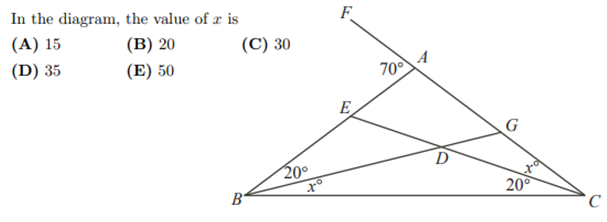 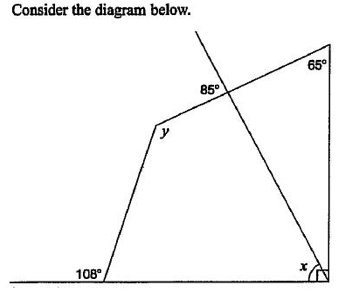 Determine the values of x and y. Justify your answer using geometric properties 








x = ___________________     y = ___________________Justification

Determine the values of x and y. Justify your answer using geometric properties
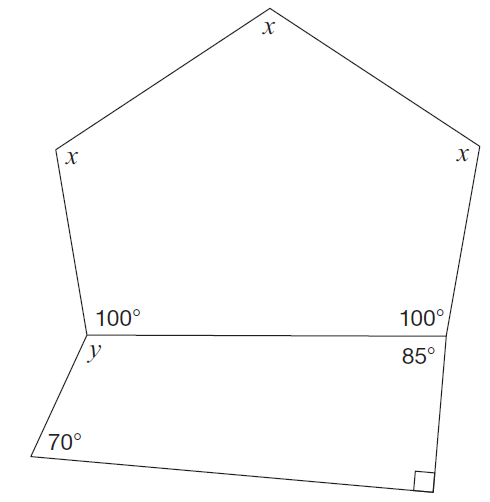 


x = ___________________     y = ___________________Justification